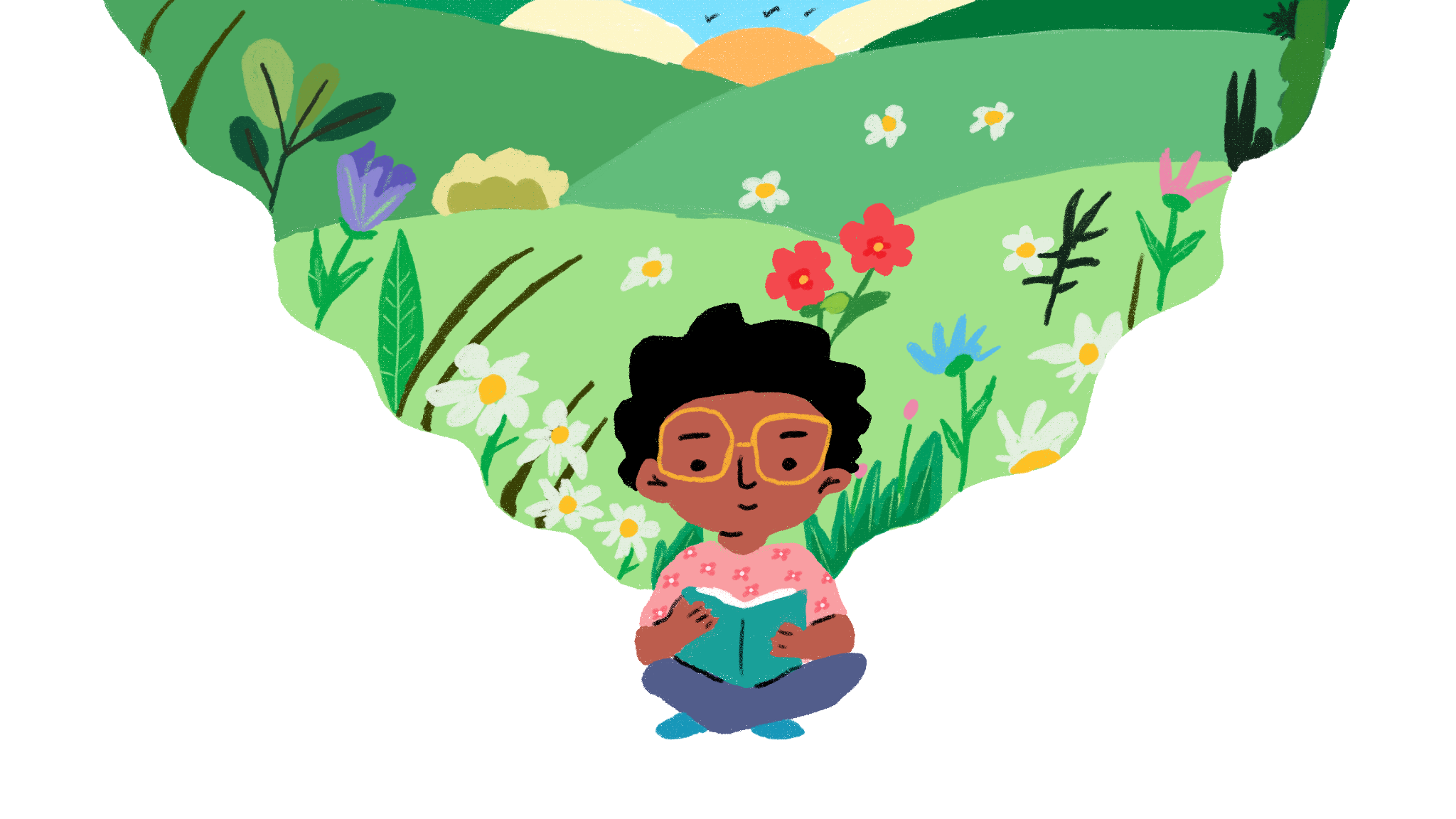 Salve nosso planeta, salve nosso futuroComentário Geral No. 26Caixa de Ferramentas de Segunda Consulta para Crianças e Adolescentes15 Novembro 2022 - 15 Fevereiro 2023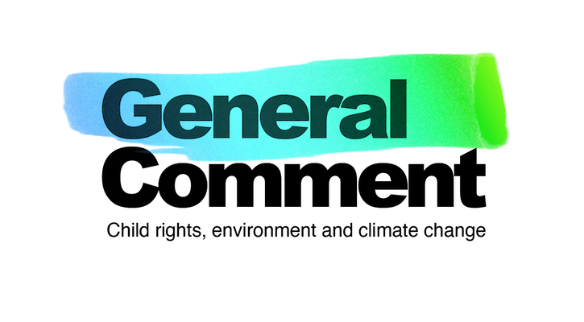 ConteúdoBem-vindo do Comitê Consultivo de CriançasNossa mensagem para as crianças em todo o mundo:Olá, Hola, Olá, Mālo, Muraho, Allu, tungjatjeta, Olá, Moni Moni onse, Namaskar , LoziSomos membros do Comitê Consultivo de Crianças.  Somos de 13 países diferentes e temos entre 11 e 17 anos. Estamos trabalhando com o Comitê dos Direitos da Criança das Nações Unidas para garantir para garantir que eles ouçam as crianças enquanto desenvolvem orientações importantes para países de todo o mundo sobre os direitos das crianças e o meio ambiente, com um foco especial na mudança climática. Esta orientação é conhecida como Comentário Geral No. 26.Historicamente, crianças de várias partes do planeta foram excluídas dos espaços de poder e de tomada de decisão. Em muitos momentos, nossas vozes não foram ouvidas e não tiveram eco. Mas isso está mudando. As crianças estão se levantando para enfrentar os grandes desafios de nossa geração. Sabemos que não temos muito tempo com a crise ambiental e que todos nós devemos agir AGORA!É por isso que nós, o Comitê Consultivo de Crianças, estamos convidando você a se juntar a nós para compartilhar suas opiniões e idéias para o Comentário Geral No. 26, um processo onde nossas vozes - a voz que sempre tivemos mas que os adultos não quiseram ouvir - podem ser tornadas visíveis. Todos vocês são importantes. O Comentário Geral nº 26 é destinado a nós, todas as crianças . Ainda há uma chance de salvar nosso planeta, de salvar nosso futuro. Estamos lutando contra a mudança climática para uma vida mais saudável e a vitória desta luta será impossível sem sua ajuda. Convidamos a todos a expressar seus pontos de vista e opiniões sobre ações que abordem a mudança climática e protejam seu meio ambiente, participando de nosso questionário ou participando de um workshop. Junte-se a nós na proteção de nossos direitos, hoje e no futuro. Obrigada!Āniva, Angella, Bach, Elisabeth, Esmeralda, Francisco, George, Kartik, Madhvi, Maya-Natuk, Olt, Sagarika e Tânia Acompanhe as atualizações da nossa equipe nas redes sociais:Twitter: @GC26_CATInstagram: @GC26_CATFacebook: GC26_CATUma mensagem para os adultos: o seu apoio é fundamental!Obrigado por seu interesse em apoiar a participação das crianças nas consultas do Comentário Geral nº 26 e por seu compromisso de proteger e promover os direitos ambientais das crianças. Estamos ansiosos para ouvir as crianças que você está apoiando! IntroduçãoA crise ambiental é uma crise dos direitos das crianças e dos adolescentes. Crianças e adolescentes são forçadas a deixar suas casas, não ir à escola e perder a vida. Elas estão conversando para exigir que os governos ajam. De marchas e protestos, a ações online, ao plantio de árvores, ao uso da arte e muito mais. As Nações Unidas estão ouvindo os apelos das crianças e adolescentes.O Comitê dos Direitos da Criança está desenvolvendo diretrizes para os países protegerem os direitos das crianças e adolescentes afetadas por danos ambientais. Esta orientação é conhecida como Comentário Geral nº 26. Responsabilizará os governos quando violarem os direitos das crianças e adolescentes e fortalecerá a ação ambiental.Crianças e adolescentes de todo o mundo são convidados a ajudar a moldar o Comentário Geral nº 26 por meio de workshops sobre diferentes tópicos, como mudanças climáticas, educação ambiental e outros, questionários on-line e discussões com pessoas em sua região.Seus pontos de vista são importantes na criação do Comentário Geral nº 26. Eles têm o direito de participar das decisões sobre assuntos que os afetam, oferecer uma visão única de como os danos ambientais e as mudanças climáticas afetam as crianças e têm muitas ideias e soluções criativas.O artigo 1.º da Convenção das Nações Unidas sobre os Direitos da Criança (CDC) explica que uma criança é qualquer pessoa com menos de 18 anos. Em nosso trabalho, também usamos o termo "jovem", pois sabemos que as crianças mais velhas muitas vezes se definem dessa maneira. Então, se você tem menos de 18 anos, o Comitê quer ouvir de vocêMais informações sobre o Comentário Geral nº 26 podem ser encontradas em: childrightsenvironment.org/esO que tem acontecido até agora?2022Fevereiro: A Equipe de Aconselhamento Infantil é criada com 13 crianças e adolescentes de 11 a 17 anos de todo o mundo. Eles estão ajudando a projetar as consultas para que o Comitê possa ouvir outras crianças e jovens em todo o mundo. Março: Começa a primeira série de consultas, incluindo o lançamento de um questionário online para que crianças e adolescentes partilhem as suas experiências e desafios sobre os seus direitos, o ambiente e as alterações climáticas.De março a junho: 7.416 crianças e adolescentes de 103 países participaram do questionário.Agosto: Os resultados do questionário foram compartilhados com o Comitê para ajudá-los a criar o primeiro rascunho do Comentário Geral nº 26. Confira  os resultados do questionário em childrightsenvironment.org/es/informesSetembro-Outubro: O  primeiro rascunho do Comentário Geral nº 26 foi concluído. Veja um resumo adaptado para crianças e jovens aqui: bit.ly/niñasyniñosborradorO que vem a seguir?202315 de novembro de 2022 - 15 de fevereiro: Terá lugar a segunda fase de consultas. O Comitê quer ouvir crianças e adolescentes de todo o mundo. Saiba mais nesta caixa de ferramentas.Abril: Os resultados das consultas serão compartilhados com o Comitê para ajudá-los a criar o Comentário Geral nº 26 final.Junho: O último Comentário Geral nº 26  e uma versão adaptada para crianças e adolescentes serão lançados, juntamente com uma Carta Mundial refletindo suas visões sobre  seus direitos ambientais. Junho - além: Crianças, adolescentese parceiros usam o Comentário Geral 26 como uma ferramenta para garantir que os governos respeitem e protejam os direitos ambientais de crianças e adolescentes.Como as crianças e os adolescentes podem participar da segunda fase de consultas?As consultas ocorrem lugar de 15 de novembro de 2022 a 15 de fevereiro de 2023. Crianças e adolescentes podem participar de duas maneiras, que são descritas abaixo.1 Responda ao questionário onlineEste questionário inclui perguntas elaboradas pelo Comitê e uma oportunidade para crianças e adolescentes apresentarem evidências adicionais para informar o Comentário Geral nº 26 final.Para o questionário, por favor acesse: https://l4cqlef9g5g.typeform.com/segundaserie2 Organize ou participe de um workshop/oficinaEsta caixa de ferramentas oferece informações e dicas sobre como organizar um workshop para crianças e adolescentes. São as mesmas perguntas que o questionário online, mas apresentadas como atividades. Esta caixa de ferramentas está disponível em outros idiomas que você pode encontrar em childrightsenvironment.org/es/ninos-y-jovenesO Comitê tem o prazer de colaborar com a Climate Cardinals, uma organização internacional liderada por jovens que trabalha para tornar o movimento climático mais acessível a pessoas que não falam inglês. Eles têm mais de 6.000 voluntários traduzindo informações meteorológicas para mais de 100 idiomas, alguns dos quais nos ajudaram a traduzir este kit de ferramentas. Se você quiser a caixade ferramentas em um idioma que não está disponível, entre em contato conosco em: team@childrightsenvironment.org.Se você tem mais de 18 anos, veja aqui como você pode compartilhar suas opiniões: childrightsenvironment.org/es/comunidad-mundialO que acontecerá com os resultados das consultas?1 Comentário Geral No. 26Os resultados ajudarão o Comitê a revisar o primeiro rascunho do Comentário Geral nº 26, para garantir que a versão final reflita melhor os pontos de vista, experiências e ideias de crianças e adolescentes. 2 Carta GlobalOs resultados também serão usados para criar uma Carta Global, uma mensagem inspiradora de crianças e adolescentes de todo o mundo sobre sua visão de um mundo seguro, saudável e sustentável que respeite seus direitos. Esta Carta será composta de palavras e obras de arte das próprias crianças e será  lançada juntamente com o Comentário Geral nº 26 para aumentar a conscientização sobre por que é tão importante para crianças e adolescentes.  Organize um workshop/oficinaAs consultas do Comentário Geral nº 26 são um esforço global e é importante que qualquer criança ou adolescentes possa participar. Crianças e adolescentes se expressam de muitas maneiras e têm diferentes necessidades e acesso a materiais e apoio. Esta caixa de ferramentas é projetada para ajudar crianças e adolescentes a participar da maneira que seja melhor para eles. É importante que as crianças e os adolescentes participantes estejam seguros e bem em todos os momentos. O Comitê dos Direitos da Criança explicou os nove requisitos básicos para a participação de crianças e jovens na Observação Geralnº 12 (2009) sobre o direito das crianças a serem ouvidas:Transparente e informativaVoluntárioRespeitosoRelevanteAdequado para meninos e meninasInclusivoApoiado pela formação de adultosSeguro e sensível ao riscoResponsávelPara orientá-lo, o Comitê Consultivo de Crianças oferece algumas dicas para você organizar sua oficina:"Devemos dar o máximo de espaço e responsabilidades possível às crianças e adolescentes. Os adultos devem liderar a oficina, mas ficar para trás. O espaço é das crianças e adolescentes e o processo deve fluir de acordo com o tempo deles. Dê espaço e tempo para que eles falam e conversem." Maya-Natuk, 17 anos, Groenlândia"Essas atividades não precisam de muito material para que você possa adaptá-las para serem inclusivas para todas as idades, gêneros e origens. Se você imprimiu a caixa de ferramentas, pode reciclar o papel usando-o para atividades." Olt, 15 anos, Kosovo"Esteja aberto a entender as perspectivas alternativas de crianças e adolescentes. Tenha empatia."  Sagarika, 16 anos, Emirados Árabes Unidos"As crianças devem se sentir bem-vindas. Você tem que ser educado, claro, gentil e usar uma linguagem simples." Aniva, idade 16, Samoa"As oficinas devem ser o mais criativas possível com atividades (fazer artesanato, reciclagem), jogos e desenhos, pois ajudam todos a se concentrarem e manterem o foco. Torne-as divertidas." Madhvi, 11 anos, EUA"É importante que as crianças e adolescentes saibam que o Comentário Geral nº 26 é sobre elas. Elas são os protagonistas. Elas têm que saber que suas opiniões serão respeitadas." Elisabeth, 15 anos, RuandaTambém reunimos materiais úteis, recursos e guias de proteção infantil que você gostaria de usar ao lado das etapas abaixo - você pode encontrá-los aqui. Antes do workshop/oficinaCertifique-se de ter pelo menos dois facilitadores: eles são as crianças e adolescentes ou adultos que ajudarão a liderar e orientar o workshop/oficina.  Isso dependerá do número de crianças e adolescentes participantes, mas você precisará de pelo menos uma pessoa para liderar as atividades e outra para tomar notas e responder a quaisquer problemas que possam surgir. Se você é uma criança ou adolescentes organizando um workshop ou oficina,  entre em contato com um adulto de confiança em sua escola ou comunidade para apoiá-lo antes, durante e depois do workshop ou oficina. Garantir que todas as crianças e adolescentes tenham concordado em participar.  (ver MODELO A: Ficha Informativa e Formulário de Consentimento). Se você planeja gravar a sessão ou tirar fotos das crianças ou adolescentes participantes, você precisará de um termo de consentimento adicional.Certifique-se de que todas as crianças e adolescentes estão seguros durante o workshop ou oficina. Certifique-se de que um adulto de confiança é a pessoa-chave (Pessoa de Contato para Política de Proteção Infantil) com quem as crianças e os adolescentes podem conversar caso se não sintam bem ou seguros. Apresente essa pessoa a todos os participantes. Escolha um horário e local adequados.  Deve ser um espaço tranquilo, ininterrupto e seguro para a oficina, e em um momento que funcione para crianças e adolescentes. Certifique-se de permitir tempo suficiente para concluir as atividades. Você pode organizar as atividades em vários workshops ou oficinas curtos, que podem funcionar bem online. Certifique-se de que o seu workshop ou oficina é inclusivo. Considere  os diferentes fatores que podem afetar crianças e adolescentes (especialmente dos grupos marginalizados) para participar de sua oficina, como o tempo da oficina, o lugar, o idioma, o custo da viagem. Faça alterações para que todos possam participar.Use sua criatividade!  Você pode adaptaras atividades para servir crianças e adolescentes com diferentes necessidades e habilidades. Uma nota sobre a eco-ansiedadeMuitas crianças e adolescentes (e adultos) sentem-se ansiosos ou nervosos com as alterações climáticas, os danos ambientais e o futuro do planeta. As perguntas e atividades desta caixa de ferramentas são projetadas para ajudar crianças e adolescentes a se sentirem empoderados, apoiados e com esperança ambiental. Aqui estão algumas coisas a ter em mente para que crianças e adolescentes se sintam felizes, seguros e bem quando participam das oficinas: Ouça e apoie os sentimentos das crianças e dos adolescentes.Seja honesto sobre a realidade dos danos ambientais e das mudanças climáticas e certifique-se de queas informações que você compartilha sejam precisas e venham de fontes confiáveis.Incentive as crianças e os adolescentes a compartilhar suas preocupações ou ansiedade com um adulto de confiança e apoie-os no acesso à ajuda profissional, se precisarem.Compartilhe exemplos positivos e inspiradores de soluções ambientais e ação climática.Apoiar crianças e adolescentes a agir ou  conectar-se com outras crianças e adolescentes que desejam fazer o mesmo.“No meu livro ‘Pergunte a Francisco: O que é a mudança climática?’ , partilho do conceito de ’eco-esperança‘. Defini a eco-esperança como uma esperança cheia de ações para defender a vida e cuidar do planeta, diante das crises que estamos passando como sociedade e que ameaçam a vida, como guerras, perda de biodiversidade e mudanças climáticas". Francisco, 13 anos, ColômbiaDurante o workshop/oficinaPrepare o cenário.  Antes de iniciar as atividades, é importante começar por apresentar às crianças e adolescentes o Comentário Geral n.º 26 e por que razão o Comitê convida as crianças e os adolescentes a compartilharem os seus pontos de vista, experiências e ideias. Você pode utilizar o texto introdutório desta caixa de ferramentas, retirado da nossa hisitória em quadrinhos disponível em childrightsenvironment.org/es/comic! Você também pode compartilhar um resumo amigável para crianças e adolescentes do esboço do Comentário Geral nº 26: https://bit.ly/niñasyniñosborradorCertifique-se de que as crianças e os adolescentes estão seguros e são apoiados. Lembre as crianças e adolescentes que, caso se sintainseguros ou preocupados com algo durante o workshop ou oficina, eles podem conversar com o adulto de confiança responsável pela política de proteção infantil. Lembre as crianças e adolescentes que sua participação é voluntária. Crianças e  adolescentes não são obrigados a participar se não quiserem e podem retirar-se das atividades a qualquer momento. Isso também significa que eles não precisam compartilhar nenhuma informação pessoal durante o workshop ou oficina.Gaste tempo em pausas e atividades energéticas (quebra-gelo).  Pode ser um jogo ou apenas um intervalo para tomar um pouco de ar fresco, mover-se levemente ou fazer um lanche.Use os modelos de regsitro da contribuição de crianças e adolescentes.  No final deste guia há um modelo que irá ajudá-lo a capturar as vistas e pontos de vista de crianças e adolescentes da forma mais completa e precisa possível. Peça às crianças e aos adolescentes que repitam suas respostas se você não tiver certeza de que elas entenderam algo que disseram.Explique as etapas a seguir. No final do workshop ou oficina, explique o que acontecerá a seguir (veja "Próximos Passos" nesta caixa de ferramentas) e agradeça às crianças e aos adolescentes por sua incrível participação.Após o workshop/oficina1 Carregue os resultados do workshop/oficina (texto e arte) em: https://l4cqlef9g5g.typeform.com/childrentoolkitEssas informações são gerenciadas por terre des hommes Alemanha e pela Iniciativa de Direitos Ambientais das Crianças (CERI) e são coletadas em plataformas de dados seguras exclusivamente para os fins do Comentário Geral nº 26. Por favor, não carregue fotos ou imagens das próprias crianças e adolescentes participantes.Se você usou a transcrição de áudio, lembre-se de excluir o arquivo.2 Subscreva a nossa newsletter para receber atualizações sobre o desenvolvimento do Comentário Geral.  Isso é muito importante para receber atualizações sobre o processo e fornecer informações às crianças e aos adolescentes que participaram. childrightsenvironment.org/es/mantente-al-dia3 Divulgue a Consulta.  Compartilhe seu apoio à participação de crianças e adolescentes no Comentário Geral nº 26 nas mídias sociais. Para incentivar outras pessoas a participar, convidamos você a compartilhar histórias ou notícias sobre seus workshops ou oficinas e marcar nossos canais de mídia social.  Certifique-se de que tem consentimento para publicar fotografias. Hashtag: #DerechosDelNiñoMedioAmbienteInstagram: @GC26_CAT / @tdh_de / @unitednationshumanrightsFacebook: GC26_CAT  / tdh.de / Nações Unidasdireitos humanosTwitter: @GC26_CAT @CERI_Coalition / @tdh_de / @UNChildRights1 LinkedIn: terre-des-hommes-deutschlandFique atenta/o/e! Crianças e adolescentes serão convidados a partilhar as suas obras de arte, produzidas nos workshops ou oficinas ou no seu tempo livre, para terem a oportunidade de fazer parte da Galeria de Arte Digital "Salve o nosso futuro, salve o nosso planeta". A galeria exibirá obras selecionadas de crianças e adolescentes de todo o mundo, destacando suas propostas de soluções para um mundo seguro, saudável e sustentável que respeite seus direitos. Convidamos as crianças e adolescentes interessados em participar a inscreverem-se na nossa newsletter para serem notificados quando o convite à apresentação de candidaturas estiver aberta.Atividades de ConsultaVamos começar! Há três atividades descritas, cada uma projetada para responder a uma série de perguntas elaboradas pelo Comitê das Nações Unidas sobre os Direitos da Criança. Crianças e adolescentes podem fazer todas as atividades ou escolher uma ou duas. Eles não precisam responder a todas as perguntas se não quiserem.No final desta caixa de ferramentas, você encontrará modelos para registrar as opiniões e ideias que crianças e adolescentes compartilham no workshop ou oficina. Chave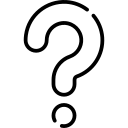 Perguntas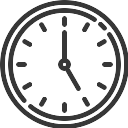  Duração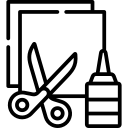 Materiais necessários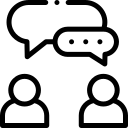  Instruções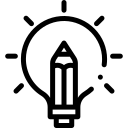  Adaptações Atividade 1Os danos ambientais e as mudanças climáticas afetam crianças e adolescentes em todo o mundo de maneiras muito diferentes. Os governos têm a responsabilidade de garantir que os países façam tudo o que puderem para proteger omeio ambiente e conter as mudanças climáticas (também conhecidas como "mitigação"), enquanto se adaptam aos impactos atuais e futuros das mudanças climáticas.O Comitê gostaria de saber:O que você acha que seu governo faz (ou não faz) para proteger o meio ambiente, conter a mudança climática e ajudar seu país a se adaptar aos impactos atuais e futuros da mudança climática? O que os governos e as empresas devem pensar ao considerar o impacto que seus planos e decisões terão no direito das crianças e adolescentes de desfrutar de um meio ambiente saudável?Quando governos ou empresas não respeitam suas responsabilidades, o que você acha que precisa ser feito com eles? 	60 minutos	Grandes folhas de papel, papelão e canetas/lápis de cor. Em pequenos grupos, convide crianças e adolescentes a trabalharem juntos para criar um mapa de sua comunidade ou país. O mapa não precisa ser uma representação realista, mas uma oportunidade para crianças e adolescentes refletirem sobre o que os governos e as empresas estão fazendo em nível local e nacional em resposta às questões ambientais e às mudanças climáticas. Dentro  do mapa, incentive  as crianças e os adolescentes a documentarem – através de palavras ou imagens – os principais desafios ambientais e climáticos vividos por crianças e jovens e suas comunidades. Você pode usar as seguintes perguntas para orientar o mapeamento:Onde as crianças e adolescentes felizes/tristes e seguros/inseguros se sentem em sua comunidade? Por quê?Quais são as questões mais importantes para as crianças e adolescentes relacionadas com o ambiente e as alterações climáticas na sua comunidade/país/região?Você acha que todas as crianças e adolescentes de sua comunidade são afetados da mesma forma por esses problemas ambientais? Quem é mais afetado e por que?Em seguida, incentive as crianças e os adolescentes a refletirem sobre as questões apresentadas pelo Comitê e a escreverem suas ideias do lado de fora do mapa. Depois de completar seus mapas, convide crianças e adolescentes a compartilhar ideias com outros grupos e discutir ideias comuns ou temas emergentes. Dependendo dos recursos disponíveis, crianças e adolescentes podem utilizar materiais naturais como areia, pedaços de madeira ou giz. Crianças mais velhas e adolescentes podem gostar de criar modelos 3D ou usar materiais de colagem. Se for um workshop ou oficina on-line, salas de reuniões podem ser criadas e crianças e adolescentes podem ser convidados a trabalhar juntos usando um quadro digital.Atividade 2  As crianças e os adolescentes têm o direito de acesso à informação e educação de qualidade sobre o meio ambiente e a mudança climática. As crianças e os adolescentes também têm o direito de conhecer os seus direitos e de saber como obter ajuda ou apresentar queixa se não cumprirem os seus direitos.O Comitê gostaria de saber:Que dificuldades enfrentam as crianças e os adolescentes para encontrar informação e aprender sobre o meio ambiente e a mudança climática? Quais são (ou poderiam ser) as melhores maneiras de crianças e adolescentes encontrarem informações sobre:seus direitos.o impacto dos danos ambientais e da mudança climática nas suas vidas e comunidades.responsabilidades do governo e das empresas para proteger o direito das crianças e adolescentes a um meio ambiente saudável.como obter ajuda se os seus direitos não forem respeitados.O que você acha que as crianças e os adolescentes na escola devem aprender sobre o meio ambiente e a mudança climática e como isso deve ser ensinado?   45-60 minutos 	Grandes folhas de papel, papelão, canetas/lápis de cor, jornais, revistas, tesouras e cola ou fita adesiva.Em duplas ou pequenos grupos, convide crianças e adolescentes a criar um cartaz com texto e/ou imagens que responda às perguntas acima. Você pode incentivar crianças e adolescentes a dividir o cartaz em três seções, uma para cada uma das perguntas. Peça às crianças e aos adolescentes que compartilhem seus cartazes uma vez terminados e discutamos principais temas de todas as ideias compartilhadas.Os cartazes podem ser criados usando plataformas digitais. Se um workshop ou oficina on-line for realizado, um quadro branco digital pode ser usado para que os participantes expressem suas ideias. Para crianças e adolescentes que preferem escrever em vez de desenhar, você pode sugerir que eles escrevam um blog, um artigo ou um poema.Atividade 3As crianças e os adolescentes têm o direito de ter uma opinião sobre as questões que os afetam, incluindo a crise ambiental e climática, e de serem levados a sério pelos adultos. Os governos e as empresas têm a responsabilidade de envolver crianças e adolescentes  quando criam novos planos e tomam decisões sobre o meio ambiente e / ou a mudança climática, e de rever qual tem sido o seu impacto. As crianças e os adolesentes também têm o direito de expressar livremente os seus pontos de vista, por exemplo, em protestos, como defensores dos direitos humanos das crianças, em consultas, grupos consultivos e parlamentos de crianças e adolescentes. O Comitê gostaria de saber:Como podem (ou poderiam) crianças e adolescentes compartilhar seus pontos de vista e ideias quando governos e empresas estão tomando planos e decisões que afetam o meio ambiente e/ou a mudança climática? Como as crianças e os adolescentes podem (ou poderiam) participar da revisão das decisões governamentais e corporativasque afetam o meio ambiente e/ou a mudança climática? O que os governos devem fazer para manter as crianças e os adolescentes seguros e em forma quando expressam suas opiniões, defendem seus direitos ou agem? 	 45 minutos	 Canetas para colorir/materiais de escrita e um postal para cada criança. Temos um modelo na caixa de ferramentas ou as crianças podem desenhar seu próprio esboço como este. Convide crianças e adolescentes para trabalhar individualmente e explique que elas criarão um cartão postal. Convidar as crianças e os adolescentes a escreverem a sua mensagem ao Comitê na caixa de texto em resposta às perguntas acima. Eles poderão, então, desenhar sua ideia frentedo cartão postal. Caso mais alguma pergunta seja necessária, você pode pedir às crianças e aos adolescentes que reflitam sobre:Como as crianças e os adolescentes poderiam estar envolvidos nas decisões tomadas sobre o meio ambiente e a mudança climática? O que poderia funcionar bem para crianças e adolescentes? O que faz você se sentir como se tivesse sido ouvido e suas ideias levadas a sério? O que ajuda você a se sentir feliz e confiante quando compartilha suas opiniões e ideias?  Para crianças e adolescentes que preferem escrever em vez de desenhar, você pode sugerir que eles escrevam um blog, artigo ou poema. Se um workshop ou oficina on-line for realizado, você poderá convidar os participantes a enviarem seus cartões postais mais tarde ou capturar suas mensagens na função de bate-papo do espaço de reunião. ContatoPara mais informações, consulte: childrightsenvironment.orgVocê também pode escrever para nós em: team@childrightsenvironment.orgAnexoMODELO A: Ficha de Informação e Formulário de Consentimento Comentário Geral nº 26: Segunda Consulta de Crianças e AdolescentesFicha de Informação e Formulário de Consentimento Livre e Esclarecidoterre des hommes e a Iniciativa de Direitos Ambientais da Criança (CERI) colaboram com o Comitê das Nações Unidas sobre os Direitos da Criança para ajudar crianças e adolescentes a participar de uma série de consultas que informarão o desenvolvimento do Comentário Geral nº 26 : Diretrizes Internacionais sobre os Direitos Ambientais de Crianças e Jovens. Você pode encontrar mais informações sobre o processo em childrightsenvironment.org/es. A participação nesta consulta é voluntária, o que significa que o seu filho pode decidir se quer participar.Quem é responsável pelo processo de consulta?Como se trata de uma consulta global, terre des hommes e CERI desenvolveram esta caixa de ferramentas para apoiar crianças, adolescentes e adultos (indivíduos ou organizações) que desejem organizar um workshop ou oficina com crianças e adolescentes para reunir os seus pontos de vista e ideias. Projetamos esta caixade ferramentas e a metodologia para a Consulta Global, com o Comitê Consultivo Infantil do Comentário Geral nº 26 e com especialistas em participação e salvaguarda infantil globalmente, para garantir que as atividades sejam apoiadas por uma abordagem baseada nos direitos da criança. O uso da caixa de ferramentas e a realização das oficinas são de responsabilidade dos organizadores. Os organizadores são responsáveis pela proteção das crianças e adolescentes e, por conseguinte, devem assumir plena responsabilidade por garantir a segurança das crianças e dos adolescentes em todos os momentos em consultas. Este manual fornece orientação sobre a proteção da criança. Os organizadores também são responsáveis por garantir a confidencialidade das informações (como palavras e obras de arte de crianças e adolescentes) que são compartilhadas. Como as informações serão usadas? Todas as informações (como palavras e obras de arte das crianças e dos adolescentes) coletadas nas consultas não serão vinculadas a nenhuma pessoa e serão armazenadas e monitoradas com segurança por terre des hommes e pela Iniciativa de Direitos Ambientais das Crianças (CERI). As informações coletadas somente serão consultadas e analisadas pela equipe e associados das organizações envolvidas. As informações recolhidas informarão o Comentário Geral n.º 26 e as suas atividades de comunicação e incidência política.O seu consentimentoDepois de ter lido o acima (ou ter sido lido para você), assine abaixo se você concordar:Participar do processo de consulta do Comentário Geral nº 26. Que terre des hommes, o CERI e as organizações parceiras possam utilizar as informações recolhidas (incluindo palavras e ilustrações) para comunicações  e ações sobre os direitos ambientais das crianças e dos adolescentes e assegurem que não ligam os dados a qualquer pessoa que tenha participado.Adulto responsável ou tutor legal / cuidador (para qualquer pessoa com menos de 18 anos)Nome:                                                          	Data: Assinatura:                                                     	ParticipanteNome:                                          	                Data: Assinatura:                                                     	MODELO B: Modelos de gravação*Para personalizar este formulário, você pode baixá-lo como um documento editável do Word Comentário Geral nº 26: Segunda Consulta de Crianças e AdolescentesFicha de Registro de GravaçãoNota: Por favor, traduza as respostas da equipe para inglês, francês ou espanhol usando o tradutor gratuito deepl.com antes de enviá-las usando oformulário on-line. Caso tenhamos algum problema em interpretar ou entender as respostas durante a análise, entraremos em contato diretamente para esclarecê-las.Você pode usar este modelo de gravação antes e durante o workshop ou oficina para coletar informações sobre crianças e adolescentes e suas respostas a perguntas. Por favor, não inclua quaisquer nomes ou informações que identifiquem crianças e adolescentes. Após o workshop ou oficina, escreva todas as notas em nosso formulário on-line. Os arquivos de grupo podem ser carregados como um anexo (aceitamos arquivos JPG ou PNG). Queremos capturar a diversidade de opiniões de crianças e adolescentes, portanto, certifique-se de que eles sejam representativos da variedade de informações compartilhadas. Usar as próprias palavras das crianças e adolescentes, tanto quanto possível. Se você usar uma citação direta, indique abaixo: sexo, idadePor favor, note que o formulário on-line solicitará que você confirme que você tem o consentimentode cada criança e adolescentes participante e seus pais / responsáveis legais.  Parte 1: Informações do Participante Parte 2: Registrando os pontos de vista de crianças e adolescentesMODELO C: Atividade 3: Cartão postal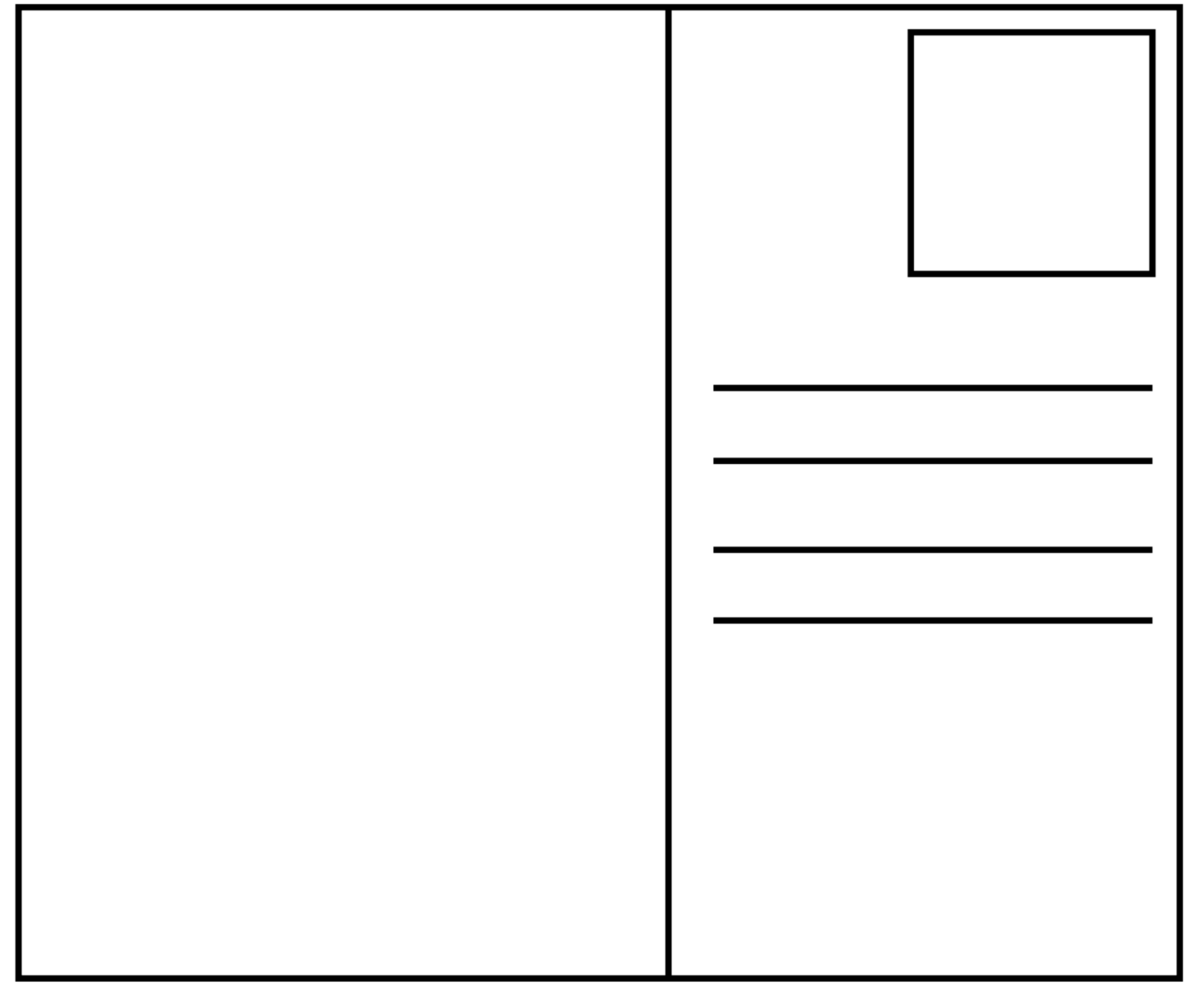 Use este modelo para anotar informações gerais sobre o grupo de crianças e adolescentes participantes, enquanto a parte 2 o usará para registrar respostas de crianças e adolescentes.  Use este modelo para anotar informações gerais sobre o grupo de crianças e adolescentes participantes, enquanto a parte 2 o usará para registrar respostas de crianças e adolescentes.  DataLocalização (cidade/região/país)Descrição das crianças e adolescentes participantes (grupo escolar, grupo comunitário, ativistas ambientais, etc.)Número de crianças e adolescentes participantes Idade (indicar o número de crianças e adolescentes para cada idade)Gênero (indicar o número de filhos por gênero)Menina:MeninoOutro:Não quero dizer isso:Número de crianças e adolescentes com deficiência/condição médicaContexto em que vivem as crianças e adolescentes participantes (urbano, rural, outros)Nomes, organização e detalhes de contato dos facilitadoresATIVIDADE 1 O que você acha do que seu governo faz (ou não faz) para proteger o meio ambiente, conter a mudança climática e ajudar seu país a se adaptar aos impactos atuais e futuros da mudança climática? O que os governos e as empresas devem pensar ao considerar o impacto que seus planos e decisões terão sobre o direito de crianças e adolescentes a desfrutar de um meio ambiente saudável?Quando governos ou empresas não respeitam suas responsabilidades, o que você acha que precisa ser feito com eles? ATIVIDADE 2 Que dificuldades enfrentam as crianças e os adolescentes para encontrar informação e aprender sobre o ambiente e a mudança climática? Quais são (ou poderiam ser) as melhores maneiras de crianças e adolescentes encontrarem informações sobre:seus direitos.O impacto dos danos ambientais e da mudança climática em suas vidas e comunidades. Responsabilidades do governo e das empresas para proteger o direito das crianças e adolesentes a um meio ambiente saudável.Como obter ajuda se os seus direitos não forem respeitadosO que você acha que as crianças e os adolescentes na escola devem aprender sobre o meio ambiente e a mudança climática e como isso deve ser ensinado?ATIVIDADE 3Como podem (ou poderiam) crianças e adolescentes compartilhar seus pontos de vista e ideias quando governos e empresas estão tomando planos e decisões que afetam o meio ambiente e/ou a mudança climática? Como podem (ou poderiam) crianças e adolescentes participar da revisão de decisões governamentais e corporativas que afetam o meio ambiente e/ou a a mudança climática?O que os governos devem fazer para manter as crianças e os adolescentes seguros e em forma quando expressam suas opiniões, defendem seus direitos ou agem? 